Fecha: 03 de diciembre de 2013Boletín de prensa Nº 894ESTE 6 DE DICIEMBRE INICIAN MATRÍCULAS EN INSTITUCIONES EDUCATIVAS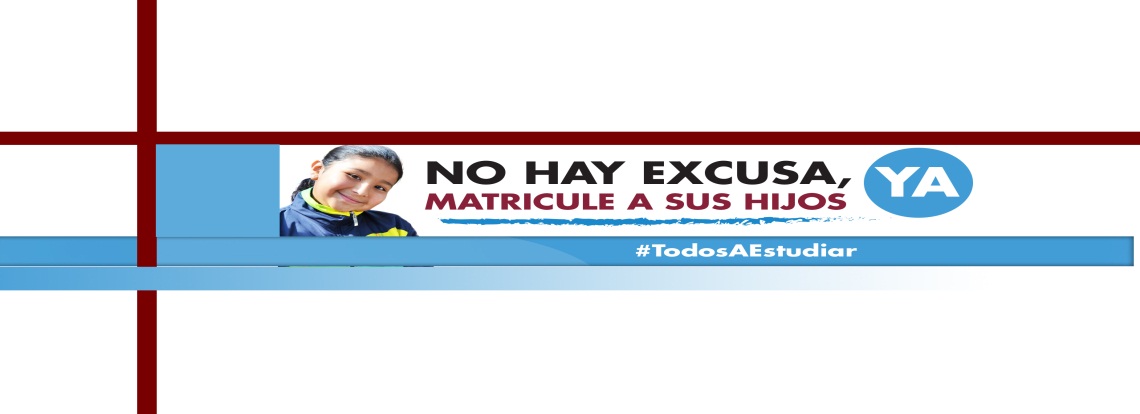 La Alcaldía de Pasto y la Secretaría de Educación a través de la Subsecretaría de Cobertura invitan a los padres de familia a matricular a todos los niños, niñas y jóvenes que están por fuera de las instituciones o centros educativos oficiales, así como aquellos que hacen parte de los Hogares de Bienestar Familiar y que están por cumplir cinco años de edad. De igual forma el llamado es para las familias que hayan cambiado su lugar de residencia. Las inscripciones inician este viernes 6 de diciembre y se extenderán hasta el 30 de enero de 2014, informó la Subsecretaria de Cobertura, Delia Isabel Rosero Díaz quien explicó que el gobierno garantiza la gratuidad educativa que consiste en que no deben pagar derechos académicos, ni de matrícula. Además, la Administración Municipal, brinda estrategias de permanencia como el transporte escolar en el sector rural, alimentación escolar, jornadas complementarias para el buen uso del tiempo libre y vinculación a la Red de Escuelas de Formación Musical, entre otros beneficios por pertenecer a una institución pública.La funcionaria afirmó que una de las formas de mejorar el nivel de vida de las familias se logra con la educación. “Es través de la educación como se previenen problemáticas como el pandillismo, delincuencia, consumo de sustancias psicoactivas, alcoholismo,  prostitución, vinculación a grupos al margen de la ley, entre otros flagelos sociales”.Las personas pueden tener mayor información en la Subsecretaría de Cobertura de la Secretaría de Educación de Pasto, donde recibirán la orientación para la vinculación de acuerdo a las situaciones particulares de cada niño, niña o adolescente.Contacto: Subsecretaria de Cobertura Educativa, Delia Isabel Rosero Díaz. Celular: 3148350678CONCEJO DE PASTO INICIA SESIONES EXTRAORDINARIAS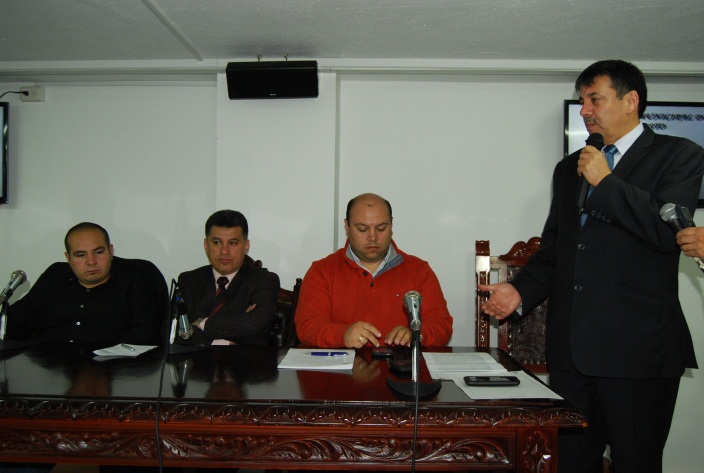 En la instalación de las sesiones extraordinarias del Concejo de Pasto convocadas por el alcalde Harold Guerrero López, las cuales se extenderán hasta el próximo sábado, el mandatario local agradeció el apoyo recibido por parte de la corporación, destacó que gracias a su compromiso se ha logrado el desarrollo de múltiples proyectos, obras y propósitos en beneficio del municipio y expuso que el acompañamiento de los cabildantes y la gestión cumplida ante el Gobierno Nacional está permitiendo el avance planificado y a largo plazo de la ciudad. El alcalde aprovechó la oportunidad para pedir a los 19 concejales apoyar la lucha contra el expendio de pólvora en el municipio y manifestó que es compromiso de todos el velar porque en la temporada decembrina no se presenten personas lesionadas con este elemento.Los proyectos  que quedaron en la mesa son: el proyecto “por medio del cual se establece la exoneración del impuesto predial y tributos vinculados con los predios objeto de restitución o formalización en el marco de la ley 1448 de 2011 y se complementan los alivios establecidos por el acuerdo municipal 2012” también se discutirá el “Proyecto por medio del cual se autoriza al ejecutivo municipal para establecer un procedimiento administrativo para la titulación de las zonas de cesión obligatoria no entregadas por los propietarios urbanizadores y asociaciones de vivienda y/o declaración de propiedad pública sobre zonas de cesión cuando construido el proyecto no se realizó la cesión al municipio”.De igual forma están en trámite ante la corporación municipal los proyectos: “Por medio del cual se incluye un predio dentro del perímetro urbano del municipio de Pasto para el desarrollo de proyectos de vivienda de interés social y vivienda de interés prioritaria”. El concejo de Pasto abordará también el proyecto “Por medio del cual se concede el término para la reglamentación del fondo municipal para la gestión del riesgo de desastres”.AUTORIDADES BUSCAN ESTRATEGIAS PARA DINAMIZAR COMPARENDO AMBIENTALLa Secretaría de Gestión Ambiental continúa sensibilizando a la comunidad frente al comparendo ambiental Decreto 0039 de 2010 por el cual se sanciona a los infractores que arrojan desechos y escombros en lugares no autorizados, el uso inadecuado del agua en la limpieza de cualquier objeto en vías y áreas públicas, quemas controladas, al igual que el mal manejo de heces de mascotas.La secretaria de la dependencia, Miriam Herrrera Romo, informó que este miércoles 04 de diciembre a partir de las 8:00 de la mañana, en las instalaciones de la Secretaría de Gestión Ambiental, se llevará a cabo una reunión con todas las autoridades que intervienen en hacer efectivo el comparendo para planear las estrategias que permitan dinamizar este decreto nacional. La funcionaria invitó a la ciudadanía en general a respetar esta norma y contribuir al mejoramiento del medio ambiente ya que es un compromiso de todos.Contacto: Secretaria de Gestión Ambiental, Miriam Herrera Romo. Celular: 3117146594ALCALDÍA DE PASTO Y SEPAL INAUGURAN ALUMBRADO NAVIDEÑO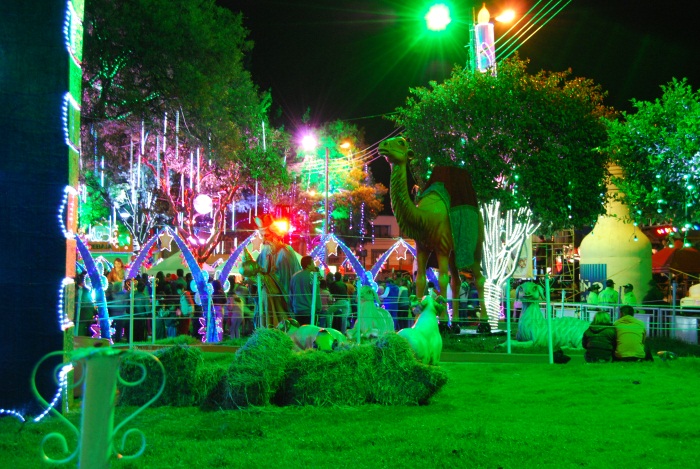 Con recursos que superan los 350 millones de pesos, la Empresa de Alumbrado Público, SEPAL y las empresas copatrocinadoras: AVANTE, EMPOPASTO, EMAS, Terminal de Transportes, Pasto Salud, EMSSANAR y Aguardiente Nariño, hicieron posible la puesta en marcha del alumbrado navideño en parques, avenidas y río Pasto, sectores estratégicos de la ciudad. El Alcalde Harold Guerrero López, destacó que el alumbrado público navideño de la capital de Nariño, es referente nacional por su componente artístico y cultural, muestra del gran talento de los artesanos.El mandatario local anunció que con el esfuerzo interadministrativo de SEPAL y la Alcaldía, en el 2014 se contará con más recursos que permitan ampliar el alumbrado navideño a comunas y corregimientos. Finalmente, invitó a la ciudadanía a disfrutar de estas obras en familia, cuidando de este patrimonio de los pastusos. Por su parte la Gerente de SEPAL, Maritza Rosero Narváez indicó que en el parque de Santiago se exhibe un pesebre único en sus características artísticas y en la Fuente de la Transparencia, luce un papá Noel gigante; e invitó a la comunidad a disfrutar de la magia de la navidad en el 2013.Contacto: Coordinador de Comunicaciones Sepal, Darío Estrada. Celular: 3006954496CELEBRACIÓN ANIVERSARIO 10 DEL PROYECTO ‘Y’ BRAZOS ABIERTOS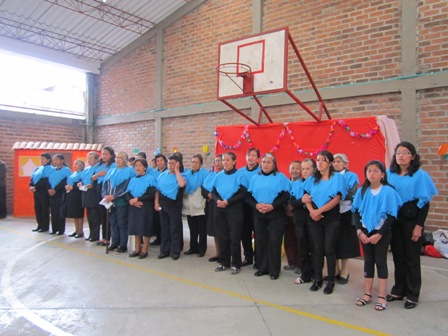 La Secretaría de Bienestar Social a través de la Subsecretaría de Gestión y Proyectos, responsable del programa Adulto Mayor, estuvo presente en la celebración del décimo aniversario del centro de agrupación Proyecto ‘Y’ Brazos Abiertos con quienes se adelanta semanalmente, atención integral y actividades de formación en diferentes áreas, tales como recreación, jornadas lúdicas, conferencias, talleres ocio ocupacionales, caminatas, entre otros procesos.Elsa María Portilla Arias, secretaria de Bienestar Social (e), aseguró que para las personas mayores, estas actividades han significado además de un aprendizaje, mucha alegría. “Los adultos han logrado explorar y desarrollar diversas habilidades,  así mismo, participan de espacios de encuentro con sus pares, utilizando de manera adecuada y productiva su tiempo libre”.Contacto: Secretaria de Bienestar Social (e), Elsa María Portilla Arias. Celular: 3014005333ESCUELA DE LIDERAZGO Y PARTICIPACIÓN JUVENIL INICIA ACTIVIDADES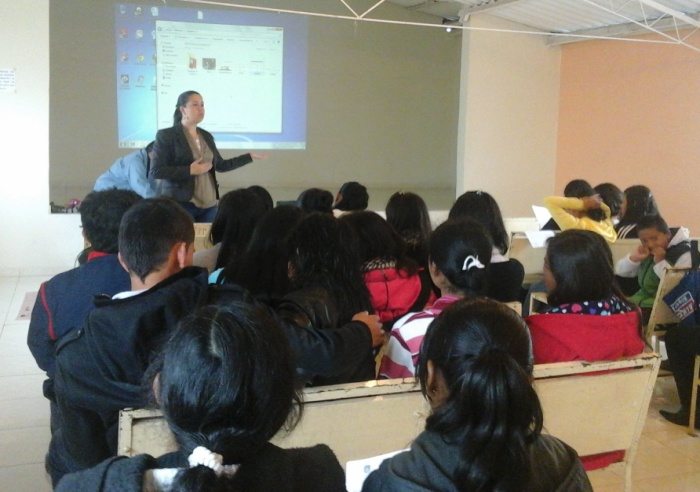 La Alcaldía de Pasto a través de la Dirección Administrativa de Juventud inició el proceso de la Escuela de Liderazgo y Participación Juvenil en el barrio Miraflores. La actividad contó con la participación de cerca de 50 jóvenes que formaran parte importante del proceso de cambio cultural. La directora de la dependencia, Adriana Franco, manifestó que con esta escuela se desarrollarán actividades de impacto ciudadano. La iniciativa contará con la participación de varios expositores en los diferentes temas, lo que fortalecerá los procesos de participación comunitaria.Contacto: Dirección Administrativa de Juventud, Teléfono: 7205382	MENSAJE DE CONDOLENCIASLa Administración Municipal y el alcalde Harold Guerrero López, lamenta el fallecimiento del dirigente deportivo Mauro López Rodriguez, quien  siempre de manera desinteresada trabajó en la formación deportiva de niños y jóvenes del Sur del País. Fue miembro de la junta directiva del Deportivo Pasto, promoviendo espacios alternativos para que las nuevas generaciones aprovecharan el tiempo libre.La Alcaldía de Pasto envía su mensaje de condolencias a su señora esposa: Maria Fanny Gomez Gomez, sus hijos: Mauricio Alejandro, Oscar Arturo y Fanny Leonor, sus hermanos: Leonor Margarita y Álvaro.MIÉRCOLES 4 DE DICIEMBRE SUSPENSIÓN DEL SERVICIO DE AGUADentro del proyecto denominado Sistema de Acueducto Calle 20 entre Carreras 19 y 32, se requiere habilitar el tramo comprendido entre Carreras 24 y 22, mediante la ejecución de empalmes en el cruce de la calle 20 con carrera 22, por ello se hace necesario suspender el servicio de acueducto desde la planta Centenario - Zona Media, este miércoles 4 de diciembre a partir de la 1:00 de la madrugada hasta las 11:00 de la noche.La Empresa recuerda que el servicio será restablecido de acuerdo al avance de las obras y ofrece disculpas por las incomodidades generadas.Contacto: Coordinadora de comunicaciones EMPOPASTO, Liliana Arévalo. Celular: 3017356186	Pasto Transformación ProductivaMaría Paula Chavarriaga RoseroJefe Oficina de Comunicación SocialAlcaldía de PastoCENTENARIO MEDIO (S-02)CENTENARIO MEDIO (S-02)CENTENARIO MEDIO (S-02)CENTENARIO MEDIO (S-02)1AIRE LIBRE53GRAN COLOMBIA2ALAHAMBRA54HOSPITAL CIVIL3ALCAZARES55HOSPITAL UNIV. DEPARTAMENTAL4AQUINE I, II, III y IV56JAVERIANO5AQUINE ALTO y AQUINE RESERVADO57LA COLINA6AVENIDA BOYACA (COSTADO ORIENTAL)58LA ESMERALDA7AVENIDA CHAMPAGNAT59LA LOMITA8AVENIDA CHILE60LA PANADERIA9AVENIDA COLOMBIA61LA POSADA10AVENIDA IDEMA62LA VEGA11AVENIDA JULIAN BUCHELY63LAS AMERICAS12AVENIDA LAS AMERICAS64LAS FERIAS13AVENIDA SANTANDER65LAS LUNAS I y II14BELALCAZAR66LAS MARGARITAS15BERNAL67LAS VIOLETAS16BOMBONÁ68LOS ALCAZARES17CALATRAVA69LOS DOS PUENTES18CAMINO REAL70LOS ELISEOS19CANTARANA71LOS HEXAGONOS20CASA LOMA72MADRIGAL21CENTENARIO73MIRAVALLE22CENTRO (HASTA CRA. 27)74NAVARRETE23I U CESMAG75NORMANDIA24CHAMPAGNAT76PALACIO NACIONAL25CHAPAL I77PARQUE BOLIVAR26CHICÓ78PLAZA  DE NARIÑO27CHILE79LAS FERIAS28CIUDAD REAL (Excepto Mz. N, O, P, Q, R y S)80POLICIA NACIONAL29CJC LAS MARGARITAS81PRADOS DEL OESTE30CLUB COLOMBIA82PUBENZA (PARTE NORTE)31COLEGIO ARTEMIO MENDOZA83QUINTAS DE SAN PEDRO (PARTE SUR)32COLEGIO BETHLEMITAS84RÍO BLANCO33COLEGIO JAVERIANO (San Ignacio)85SALOMÓN34COLEGIO PEDAGÓGICO86SALSIPUEDES35COLPATRIA87SAN AGUSTIN36EL CALVARIO88SAN ANDRÉS (PARTE OCCIDENTAL)37EL CEMENTERIO (PARTE SUR)89SAN ANDRESITO38EL CORRALITO90SAN FELIPE (PARTE ORIENTAL)39EL EJIDO91SAN IGNACIO (PARTE NORTE)40EL MIRADOR92SAN JOSÉ41EL OLIVO93SAN JUAN DE DIOS42EL PILAR94SAN MARTIN43EL POGRESO95SAN PEDRO44EL PORTALITO96SANTA CLARA45PLAZA DE MERCADO POTRERILLO97SANTANDER46EL PRADO98SANTIAGO (PARTE ORIENTAL)47EL RECUERDO99SANTO SEPULCRO48EL REFUGIO100SENDOYA49EMILIO BOTERO I y II101UNIVERSIDAD DE NARIÑO CENTRO50ESTADIO LIBERTAD102VENECIA51FATIMA103VILLA DEL RIO52FIGUEROA104VILLA JAZMÍN